ΘΕΜΑ: Τεχνικές προδιαγραφές για την ετήσια προληπτική συντήρηση των συστημάτων              Πυρανίχνευσης –Κατάσβεσης που είναι εγκατεστημένα στο ΓΝ-ΚΥ ΝάξουΣΧΕΤ.:   η υπ’ αρ. 6490/11-11-2016 απόφαση Διοικητή ΓΝ – ΚΥ ΝάξουΣε συνέχεια του παραπάνω σχετικού σας επισυνάπτουμε έγγραφο της επιτροπής στο οποίο αναφέρονται οι τεχνικές προδιαγραφές για τη ετήσια προληπτική συντήρηση των συστημάτων ελέγχου και χειρισμού  της Πυρανίχνευσης –Κατάσβεσης που είναι εγκατεστημένα στο ΓΝ-ΚΥ Νάξου.Τα Μέλη της ΕπιτροπήςΓρύλλης ΛεωνίδαςΒιτζηλαίος ΙωάννηςΚαλαβρός Δημήτριος     ΤΕΧΝΙΚΕΣ ΠΡΟΔΙΑΓΡΑΦΕΣ ΓΙΑ ΤΗΝ ΕΤΗΣΙΑ ΠΡΟΛΗΠΤΙΚΗ ΣΥΝΤΗΡΗΣΗ ΣΥΣΤΗΜΑΤΩΝ ΠΥΡΑΝΙΧΝΕΥΣΗΣ - ΚΑΤΑΣΒΕΣΗΣΓΕΝΙΚΑ Το σύστημα πυρανίχνευσης περιλαμβάνει ηλεκτρονικά κυκλώματα και πίνακες με το κατάλληλο λογισμικό για τον έλεγχο των συστημάτων ανίχνευσης, αναγγελίας και κατάσβεσης πυρκαγιάς. Οι εργασίες υλοποιούνται από εξειδικευμένο συνεργείο σύμφωνα με τις διατάξεις της Π.Υ. και της ισχύουσας νομοθεσίας.ΤΕΝΙΚΗ ΠΕΡΙΓΡΑΦΗΗ παρούσα τεχνική περιγραφή αφορά στη συντήρηση των συστημάτων πυρανίχνευσης που είναι εγκατεστημένα στο Γ.Ν.-Κ.Υ.ΝΑΞΟΥ.Συγκεκριμένα, περιγράφεται το πρόγραμμα εκτέλεσης των εργασιών, τα πιστοποιητικά που θα συνοδεύουν τις επισκέψεις του συντηρητή και τις έκτακτες ενέργειες που θα πρέπει να γίνονται, προκειμένου τα συστήματα πυρανίχνευσης να λειτουργούν σωστά.Στο Νοσοκομείο υπάρχουν αναλυτικά τα εξής: 1 Κεντρικός Πίνακας Πυρανίχνευσης NOTFIER στο Γ.Ν.-Κ.Υ.ΝΑΞΟΥ7 πίνακες πυρανίχνευσης στο Γ.Ν.-Κ.Υ.ΝΑΞΟΥ (Kentec Electronics Model: K11031M2)ΠΕΡΙΓΡΑΦΗ ΕΡΓΑΣΙΩΝ ΣΥΝΤΗΡΗΣΗΣ ΣΥΣΤΗΜΑΤΩΝ ΠΥΡΑΝΙΧΝΕΥΣΗΣ - ΚΑΤΑΣΒΕΣΗΣΗ ετήσια προληπτική συντήρηση των συστημάτων πυρανίχνευσης – κατάσβεσης θα περιλαμβάνει τις ακόλουθες εργασίες: Δύο (2) επισκέψεις, που κάθε μία θα περιλαμβάνει τον έλεγχο των στοιχείων του Κεντρικού Πίνακα, ρυθμίσεις βαθμίδων τροφοδοσίας, αυτόματου φορτιστή, έλεγχο καλής λειτουργίας των ανιχνευτικών κυκλωμάτων, των φωτιστικών ασφαλείας, των συναγερμών, των ηχητικών οργάνων καθώς και δειγματοληπτική ενεργοποίηση ανιχνευτών και μπουτόν. Επιπλέον τα συστήματα αυτόματης κατάσβεσης θα ελέγχονται για τυχόν διαρροές.Μία (1) επίσκεψη που εκτός των παραπάνω θα περιλαμβάνει τον έλεγχο καλής λειτουργίας των ανιχνευτών και όπου είναι απαραίτητο θα γίνεται αποξήλωση και καθαρισμός τους. Επίσης θα γίνεται έλεγχος της στάθμης των φιαλών των συστημάτων κατάσβεσης, η καταγραφή τους και όπου απαιτείται (βάση της ημερομηνίας παραγωγή τους) θα υποδεικνύεται από την Εταιρεία συντήρησης με σχετικό υπόμνημα προς την Τεχνική Υπηρεσία του Γ.Ν.-Κ.Υ.ΝΑΞΟΥ η αντικατάστασή τους. ΟΡΟΙ – ΠΡΟΥΠΟΘΕΣΕΙΣΗ προληπτική συντήρηση θα πραγματοποιείται Τρεις (3) φορές ετησίως (κάθε τέσσερις μήνες) για την διαπίστωση δυσλειτουργιών του συστήματος και την πρόβλεψη βλαβών. Η συντήρηση θα πραγματοποιείται κατόπιν συνεννόησης μεταξύ του Γ.Ν.-Κ.Υ.ΝΑΞΟΥ  και του ανάδοχου, το πρώτο δεκαήμερο κάθε τετραμήνου αρχομένης από την υπογραφή της σύμβασης. Μετά από κάθε επίσκεψη θα συμπληρώνεται: Ηλεκτρονικό Δελτίο Τεχνικής Εξυπηρέτησης και Εργασιών, στο οποίο θα καταγράφεται το είδος των εργασιών που έγιναν, καθώς και όποιες πιθανές παρατηρήσεις διαπιστωθούν. Το Δελτίο αυτό θα υπογράφεται από τον Τεχνικό της Εταιρίας και από τον Υπεύθυνο Τεχνικής Υπηρεσίας του Γ.Ν.-Κ.Υ.ΝΑΞΟΥ.Βιβλίο εργασιών το οποίο θα υπογράφεται από τον Τεχνικό της Εταιρίας και από τον Υπεύθυνο Τεχνικής Υπηρεσίας του Γ.Ν.-Κ.Υ.ΝΑΞΟΥ. Η Εταιρεία Συντήρησης είναι υποχρεωμένη να καταθέσει αναλυτική Τεχνική Έκθεση για την κατάσταση του Συστήματος Ελέγχου και Χειρισμού Πυρανίχνευσης - Κατάσβεσης, εντός τριάντα (30) ημερών από την υπογραφή της σύμβασης. Η τεχνική αυτή έκθεση θα περιλαμβάνει προτάσεις αποκατάστασης, βελτιώσεις καθώς και οικονομικά στοιχεία για τα παραπάνω. Ανάλογη έκθεση θα καταθέσει και εντός τριάντα (30) ημερών πριν την λήξη της σύμβασης. Επίσης είναι υποχρεωμένη να αναρτήσει σε χώρο εμφανές και προσβάσιμο, οδηγίες χρήσης και λειτουργίας του Συστήματος Ελέγχου και Χειρισμού Πυρανίχνευσης – Κατάσβεσης.Η Εταιρεία Συντήρησης είναι υποχρεωμένη, κατά τη διάρκεια της ισχύος του Συμβολαίου Συντήρησης να προβαίνει στην συντήρηση του Συστήματος Ελέγχου και Χειρισμού Πυρανίχνευσης – Κατάσβεσης, με σκοπό την πρόληψη βλαβών και την απρόσκοπτη λειτουργία τους, εκτελώντας τις εργασίες που περιγράφονται παραπάνω, καθώς και άλλες που πιθανόν να μην έχουν συμπεριληφθεί, αλλά κρίνονται απαραίτητες από τον κατασκευαστή ή τον συντηρητή για την καλή λειτουργία του Συστήματος Ελέγχου και Χειρισμού της Πυρανίχνευσης - Κατάσβεσης.Σε περίπτωση που κατά τον έλεγχο/συντήρηση, προκύψει ανάγκη ανταλλακτικών, ο συντηρητής θα ενημερώσει εγγράφως, με την υποβολή οικονομικής προσφοράς, την Τεχνική Υπηρεσία για το κόστος αυτών το οποίο θα βαρύνει το Γ.Ν.-Κ.Υ.ΝΑΞΟΥ.Οι συμμετέχοντες θα καταθέσουν οπωσδήποτε τιμοκατάλογο των συνηθέστερων πιθανών ανταλλακτικών (π.χ. συσσωρευτές, αισθητήρες, ανιχνευτές, κομβία συναγερμού, κτλ.) ο οποίος θα είναι δεσμευτικός για τον Συντηρητή και για όλη την χρονική περίοδο που ισχύει η σύμβαση.Η Εταιρεία Συντήρησης είναι υποχρεωμένη σε πιθανή βλάβη να μπορεί να επέμβει εντός 48 ωρών από την κλήση, καθώς και στις μη εργάσιμες ώρες και ημέρες να παρέχει τηλεφωνική κάλυψη με τεχνικό της εταιρίας .Η Εταιρεία συντήρησης είναι υποχρεωμένη να παρέχει ασφαλιστική κάλυψη για αστική ευθύνη προϊόντος και γενική αστική ευθύνη προς τρίτους.Η Εταιρεία Συντήρησης θα περάσει από όλους τους χώρους του Γ.Ν.-Κ.Υ.ΝΑΞΟΥ για την καταγραφή και αρίθμηση όλων των πυροσβεστήρων, καθώς και για να διαπιστώσει την επάρκεια των μέσων και να υποδείξει τα σημεία όπου υπάρχουν ελλείψεις.Η Εταιρεία Συντήρησης που θα αναλάβει το σύνολο των εργασιών θα είναι πιστοποιημένη κατά ISO 9001:2008 για σχεδιασμό, εγκατάσταση και συντήρηση μονίμων συστημάτων πυρόσβεσης.Η Εταιρεία Συντήρησης θα προσκομίσει Άδεια λειτουργίας σύμφωνα με τους όρους και προϋποθέσεις της υπ.αριθμ.618/43/13-1-2005 κοινής Υπουργικής Απόφασης (Φ.Ε.Κ. 52/Β/20-1-2005) καθώς της υπ.αριθμ.17230/671/29-7-2005 κοινής Υπουργικής Απόφασης (Φ.Ε.Κ.1218/Β/1-9-2005)Η Εταιρεία Συντήρησης θα προσκομίσει Πιστοποιητικό Αρμόδιου Επιμελητηρίου.Η Εταιρεία συντήρησης πρέπει απαραίτητα να έχει τριετή τουλάχιστον εμπειρία στην συντήρηση παρόμοιων συστημάτων σε φορείς του δημοσίου.Κατά την διάρκεια της συντήρησης διαπιστωθεί ότι οι συντηρήσεις δεν γίνονται σύμφωνα με την ισχύουσα νομοθεσία, τις τεχνικές προδιαγραφές, την ασφάλεια προσωπικού και μέσων, τον εξοπλισμό, των υλικών, των κατάλληλων εργαλείων, ανταλλακτικών και τις υποδείξεις της Τεχνικής Υπηρεσίας, το Γ.Ν.-Κ.Υ.ΝΑΞΟΥ διατηρεί το δικαίωμα της διακοπής της σύμβασης χωρίς την υποχρέωση καταβολής οποιασδήποτε οικονομικής απαίτησης του συντηρητή και θα εξετάσει αν και κατά πόσο θα ζητήσει αποζημίωση.   ΑνταλλακτικάΗ υποψήφια Εταιρεία συντήρησης πρέπει με την κατάθεση της τεχνικής προσφοράς να υποβάλλει υπεύθυνη δήλωση νομίμου εκπροσώπου της εταιρείας ότι τα ανταλλακτικά που τυχόν απαιτηθούν για τις εργασίες προληπτικής συντήρησης και επισκευής θα είναι γνήσια των αντίστοιχων κατασκευαστικών οίκων του εξοπλισμού ή ισοδύναμα.Επιπλέον, όλα τα ανταλλακτικά θα πρέπει να είναι καινούργια και αμεταχείριστα, να έχουν τουλάχιστον ISO 9001:2000 και να φέρουν τη σήμανση CE.Στην περίπτωση που τα προς προμήθεια ανταλλακτικά είναι γνήσια του κατασκευαστικού οίκου, θα πρέπει να συνοδεύονται από πιστοποιητικό γνησιότητας της κατασκευάστριας εταιρείας κατά την παραλαβή των ειδών.Η προμήθεια και η διατήρηση αποθέματος ανταλλακτικών γίνεται με μέριμνα και ευθύνη της Εταιρίας συντήρησης.ΛΟΙΠΕΣ ΥΠΟΧΡΕΩΣΕΙΣΘα παρέχει τις απαραίτητες εγγυήσεις καλής εκτέλεσης των εργασιών καθώς και τις εγγυήσεις για τα ανταλλακτικά.Να δηλώσουν εγγράφως ότι έχουν λάβει γνώση όλων των τεχνικών όρων και προδιαγραφών και τους οποίους αποδέχονται χωρίς καμία επιφύλαξη.Ο Ανάδοχος υποχρεούται να συμμορφώνεται με τους κανόνες που ισχύουν στον χώρο εγκατάστασης του Νοσοκομείου, τηρώντας όλα τα ισχύοντα πρότυπα υγιεινής και ασφάλειας. Μετά από την περάτωση των εργασιών, υποχρεούται να απομακρύνει το σύνολο των άχρηστων και αποβλήτων υλικών που προέκυψαν από τις εργασίες συντήρησης, αφήνοντας τον χώρο καθαρό και σε τάξη.   Ο Ανάδοχος υποχρεούται να διαθέτει κάθε μέσο για την ασφάλεια του προσωπικού του (μέσα ατομικής προστασίας), καθώς και κάθε μέσο για την εξασφάλιση του Νοσοκομείου (χώροι και άτομα εντός αυτού), σχετιζόμενα ευθέως με το αντικείμενο της σύμβασης, σε θέματα ασφάλειας. Καμία οικονομική ή άλλη αξίωση δεν μπορεί να προκύψει από τραυματισμό ατόμων που απασχολεί ο Ανάδοχος, εντός του χώρου του Νοσοκομείου.Το προσωπικό του Αναδόχου υποχρεούται να συμπεριφέρεται κόσμια προς το προσωπικό του Νοσοκομείου, τους ασθενείς και τους συνοδούς τους.Ο ανάδοχος οφείλει να καταθέσει τις από τον νόμο απαραίτητες άδειες εξάσκησης επαγγέλματος των προσώπων που θα εκτελέσουν την συντήρηση. Οι εργασίες θα εκτελεστούν από τον Ανάδοχο, χωρίς να προκαλέσουν αναστάτωση ή να παρεμποδίσουν τη λειτουργία του Νοσοκομείου, κατά τις εργάσιμες ημέρες και ώρες από 8:00 π.μ. έως 15:00 μ.μ.Ο Ανάδοχος είναι αποκλειστικά υπεύθυνος για κάθε ασφάλιση και καταβολή εισφορών στους αρμόδιους ασφαλιστικούς οργανισμούς για το προσωπικό που απασχολεί και για την πιστή εφαρμογή των διατάξεων της κείμενης νομοθεσίας.Ο ανάδοχος οφείλει να αποκαταστήσει με δικές του δαπάνες τυχόν βλάβες ή ζημιές που θα προξενηθούν από δική του υπαιτιότητα στις εγκαταστάσεις του Νοσοκομείου.Ο ανάδοχος είναι αποκλειστικά υπεύθυνος για οποιοδήποτε ατύχημα ή σωματική βλάβη ήθελε προκύψει από ελαττωματική συντήρηση των μηχανημάτων, στο προσωπικό του Νοσοκομείου, στο υπ’ αυτόν ή τους ασθενείς καθώς επίσης και για οποιαδήποτε βλάβη ή ζημιά στα παρελκόμενα του μηχανήματος και γενικά στις εγκαταστάσεις του Νοσοκομείου από υπαιτιότητα ή δόλο.Οι εργασίες συντήρησης θα γίνουν με την παρουσία του υπεύθυνου της τεχνικής υπηρεσίας του Γ.Ν.-Κ.Υ.ΝΑΞΟΥ,η οποία θα φροντίσει να έχει στην διάθεση της εταιρείας συντήρησης προσωπικό της ώστε να εξασφαλιστεί η πρόσβαση της εταιρείας σε όλους τους χώρους του Γ.Ν.-Κ.Υ.ΝΑΞΟΥ (τεχνικούς, ή κλειστούς).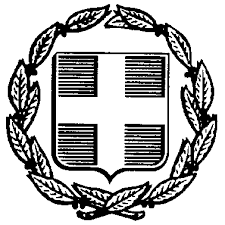 ΕΛΛΗΝΙΚΗ ΔΗΜΟΚΡΑΤΙΑΝάξος 6/12/2016ΥΠΟΥΡΓΕΙΟ ΥΓΕΙΑΣ & ΚΟΙΝΩΝΙΚΗΣ ΑΛΛΗΛΕΓΓΥΗΣΑρ. Πρωτ.:7000ΔΙΟΙΚΗΣΗ 2ης ΥΓΕΙΟΝΟΜΙΚΗΣ ΠΕΡΙΦΕΡΕΙΑΣΠΕΙΡΑΙΩΣ ΚΑΙ ΑΙΓΑΙΟΥΓΕΝΙΚΟ ΝΟΣΟΚΟΜΕΙΟ -  ΚΕΝΤΡΟ ΥΓΕΙΑΣ ΝΑΞΟΥ                                                         ΠΡΟΣ: ΔΙΟΙΚΗΤΗ ΓΝ-ΚΥ ΝΑΞΟΥ                                                     ΚΟΙΝ.: ΧΑΡΜΑΝΤΑ ΒΑΣΙΛΙΚΗ